FONDS DE FORMATION TITRES-SERVICES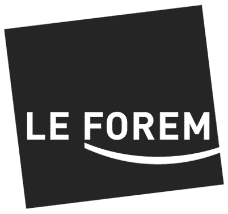 RUBRIQUE I – COORDONNEES DE L'ENTREPRISE TITRES-SERVICESVeuillez remplir autant de formulaires qu’il y a d’unités distinctes d’établissement concernées par les formationsRUBRIQUE II – INFORMATIONS RELATIVES AU TRAVAILLEUR TITRES-SERVICESRUBRIQUE III – DONNEES SUR LE TRAJET DE FORMATION SUIVIRUBRIQUE IV – MONTANT DE LA SUBVENTIONRUBRIQUE V – DECLARATION SUR L’HONNEURLa demande doit être remise, avant le 31 mars de l'année civile qui suit l'année au cours de laquelle le trajet de formation se termine, au Service Fonds de Formation Titres-Services :Le Forem – Siège CentralService Fonds de Formation Titres-Servicesboulevard Tirou  1046000    CHARLEROILe Service Fonds de Formation Titres-Services tient compte de votre demande au moment où il dispose de tous les documents.Nombre de page(s) en annexe :  DEMANDE DE SUBVENTION D'UN TRAJET DE FORMATIONSUIVI PAR UN NOUVEAU TRAVAILLEURDU GROUPE CIBLE DES 60 %Lorsqu'un nouveau travailleur Titres-Services appartenant au groupe cible des 60 % suit, dans les trois mois qui suivent son entrée en service, un trajet de formation, l'entreprise Titres-Services agréée peut demander, par le biais de ce formulaire, une intervention dans les coûts de :■ 150 € pour un trajet de minimum 9 heures■ 350 € pour un trajet de minimum 18 heuresCe trajet de formation doit être constitué d'une ou plusieurs formations externes de type E (pour lesquelles le formateur a reçu une approbation).  Une seule demande par travailleur Titres-Services est admissible.Envoyez le formulaire dûment signé(avec pièces justificatives) lorsquela formation est terminée à l'adresse :Réservé au service Fonds de FormationTitres-ServicesEnvoyez le formulaire dûment signé(avec pièces justificatives) lorsquela formation est terminée à l'adresse :Date de réception : Le Forem – Siège CentralService Fonds de Formation Titres-Servicesboulevard Tirou  1046000    CHARLEROITél.   071 - 20.68.47fondsdeformation.titresservices@forem.beN° de dossier : Le Forem – Siège CentralService Fonds de Formation Titres-Servicesboulevard Tirou  1046000    CHARLEROITél.   071 - 20.68.47fondsdeformation.titresservices@forem.beBudget de formation : Numéro d'agrémentNuméro d'entreprise (n° BCE)....Nom officiel / dénomination sociale de l'entrepriseAdresse du siège socialrue et n°Code postal et communeNuméro d’établissement concernantles travailleurs repris sur la liste de présence (1).......Adresse de l’unité d’établissementrue et n°Code postal et communeCommission Paritaire des travailleurs Titres-Services 322.01   318   121   ……….. 322.01   318   121   ……….. 322.01   318   121   ……….. 322.01   318   121   ……….. 322.01   318   121   ……….. 322.01   318   121   ……….. 322.01   318   121   ……….. 322.01   318   121   ……….. 322.01   318   121   ……….. 322.01   318   121   ……….. 322.01   318   121   ……….. 322.01   318   121   ……….. 322.01   318   121   ……….. 322.01   318   121   ……….. 322.01   318   121   ……….. 322.01   318   121   ……….. 322.01   318   121   ……….. 322.01   318   121   ……….. 322.01   318   121   ……….. 322.01   318   121   ……….. 322.01   318   121   ……….. 322.01   318   121   ……….. 322.01   318   121   ……….. 322.01   318   121   ……….. 322.01   318   121   ………..Personne de contact :   M.     MmeTéléphoneAdresse e-mailNuméro de compte bancaire IBANBEBEBE(joindre un relevé d’identité bancaire (RIB) de moins de 6 mois, daté, signé par la banque si c’est la 1ère demande que vous introduisez ou si vous changer de N° de compte)(joindre un relevé d’identité bancaire (RIB) de moins de 6 mois, daté, signé par la banque si c’est la 1ère demande que vous introduisez ou si vous changer de N° de compte)(joindre un relevé d’identité bancaire (RIB) de moins de 6 mois, daté, signé par la banque si c’est la 1ère demande que vous introduisez ou si vous changer de N° de compte)(joindre un relevé d’identité bancaire (RIB) de moins de 6 mois, daté, signé par la banque si c’est la 1ère demande que vous introduisez ou si vous changer de N° de compte)(joindre un relevé d’identité bancaire (RIB) de moins de 6 mois, daté, signé par la banque si c’est la 1ère demande que vous introduisez ou si vous changer de N° de compte)(joindre un relevé d’identité bancaire (RIB) de moins de 6 mois, daté, signé par la banque si c’est la 1ère demande que vous introduisez ou si vous changer de N° de compte)(joindre un relevé d’identité bancaire (RIB) de moins de 6 mois, daté, signé par la banque si c’est la 1ère demande que vous introduisez ou si vous changer de N° de compte)(joindre un relevé d’identité bancaire (RIB) de moins de 6 mois, daté, signé par la banque si c’est la 1ère demande que vous introduisez ou si vous changer de N° de compte)(joindre un relevé d’identité bancaire (RIB) de moins de 6 mois, daté, signé par la banque si c’est la 1ère demande que vous introduisez ou si vous changer de N° de compte)(joindre un relevé d’identité bancaire (RIB) de moins de 6 mois, daté, signé par la banque si c’est la 1ère demande que vous introduisez ou si vous changer de N° de compte)(joindre un relevé d’identité bancaire (RIB) de moins de 6 mois, daté, signé par la banque si c’est la 1ère demande que vous introduisez ou si vous changer de N° de compte)(joindre un relevé d’identité bancaire (RIB) de moins de 6 mois, daté, signé par la banque si c’est la 1ère demande que vous introduisez ou si vous changer de N° de compte)(joindre un relevé d’identité bancaire (RIB) de moins de 6 mois, daté, signé par la banque si c’est la 1ère demande que vous introduisez ou si vous changer de N° de compte)(joindre un relevé d’identité bancaire (RIB) de moins de 6 mois, daté, signé par la banque si c’est la 1ère demande que vous introduisez ou si vous changer de N° de compte)(joindre un relevé d’identité bancaire (RIB) de moins de 6 mois, daté, signé par la banque si c’est la 1ère demande que vous introduisez ou si vous changer de N° de compte)(joindre un relevé d’identité bancaire (RIB) de moins de 6 mois, daté, signé par la banque si c’est la 1ère demande que vous introduisez ou si vous changer de N° de compte)(joindre un relevé d’identité bancaire (RIB) de moins de 6 mois, daté, signé par la banque si c’est la 1ère demande que vous introduisez ou si vous changer de N° de compte)(joindre un relevé d’identité bancaire (RIB) de moins de 6 mois, daté, signé par la banque si c’est la 1ère demande que vous introduisez ou si vous changer de N° de compte)(joindre un relevé d’identité bancaire (RIB) de moins de 6 mois, daté, signé par la banque si c’est la 1ère demande que vous introduisez ou si vous changer de N° de compte)(joindre un relevé d’identité bancaire (RIB) de moins de 6 mois, daté, signé par la banque si c’est la 1ère demande que vous introduisez ou si vous changer de N° de compte)(joindre un relevé d’identité bancaire (RIB) de moins de 6 mois, daté, signé par la banque si c’est la 1ère demande que vous introduisez ou si vous changer de N° de compte)(joindre un relevé d’identité bancaire (RIB) de moins de 6 mois, daté, signé par la banque si c’est la 1ère demande que vous introduisez ou si vous changer de N° de compte)(joindre un relevé d’identité bancaire (RIB) de moins de 6 mois, daté, signé par la banque si c’est la 1ère demande que vous introduisez ou si vous changer de N° de compte)(joindre un relevé d’identité bancaire (RIB) de moins de 6 mois, daté, signé par la banque si c’est la 1ère demande que vous introduisez ou si vous changer de N° de compte)(joindre un relevé d’identité bancaire (RIB) de moins de 6 mois, daté, signé par la banque si c’est la 1ère demande que vous introduisez ou si vous changer de N° de compte)(joindre un relevé d’identité bancaire (RIB) de moins de 6 mois, daté, signé par la banque si c’est la 1ère demande que vous introduisez ou si vous changer de N° de compte)Nom du travailleur Titres-ServicesNuméro de registre national (NISS)  du travailleurDate d'entrée en service                 /                   / 20Preuve que le travailleur Titres-Services appartient au groupe cible des 60 %(à joindre en annexe) une copie d'attestation FOREM A231     (inscription demandeur d’emploi)Preuve que le travailleur Titres-Services appartient au groupe cible des 60 %(à joindre en annexe)ouPreuve que le travailleur Titres-Services appartient au groupe cible des 60 %(à joindre en annexe) une copie d’attestation CPAS     (bénéficiaire d'un revenu d'intégration) N° ENom de la formationFormateurDate de finDuréeE       /       / 20   ….. h et ..... minE       /       / 20   ….. h et ..... minE       /       / 20   ….. h et ..... minE       /       / 20   ….. h et ..... minE       /       / 20   ….. h et ..... minE       /       / 20   ….. h et ..... minE       /       / 20   ….. h et ..... minE       /       / 20   ….. h et ..... minE       /       / 20   ….. h et ..... minE       /       / 20   ….. h et ..... minE       /       / 20   ….. h et ..... minE       /       / 20   ….. h et ..... minE       /       / 20   ….. h et ..... minE       /       / 20   ….. h et ..... minE       /       / 20   ….. h et ..... minTOTAL….. h et ..... minPreuves que le travailleur a bien suivi cette formation(à joindre en annexe) une facture du formateur externe pour chaque formation une liste de présence signée par le travailleur      Titres-Services comprenant notamment :le nom de la formation ;le nom du formateur externe ;la date et l'heure de début et de fin de chaque session de formation ;le nom, le prénom et le numéro de registre national (NISS) du ou des travailleur(s) TS.    Vous trouverez un exemple de cette liste sur le site internet :https://www.leforem.be/entreprises/aides/formation/fonds-formation-titres-services.htmlMontant demandé 150 € (trajet de formation ≥ 9 heures et < 18 heures)Montant demandé 350 € (trajet de formation ≥ 18 heures)Je certifie que :	■ les données transmises sont conformes à la vérité ;	■ je n'ai pas demandé, pour ces formations, le remboursement des rémunérations et cotisations sociales dans le cadre du Congé-Education Payé ;	■ je n’ai reçu de contributions ou de remboursement du Fonds de Formation Sectoriel TS, ainsi que par d’autres instances ou organismes, privés ou publics, relatifs à cette formation ;	■ pendant la période de formation, l'agrément de mon entreprise n'a pas été retiré.Je certifie que :	■ les données transmises sont conformes à la vérité ;	■ je n'ai pas demandé, pour ces formations, le remboursement des rémunérations et cotisations sociales dans le cadre du Congé-Education Payé ;	■ je n’ai reçu de contributions ou de remboursement du Fonds de Formation Sectoriel TS, ainsi que par d’autres instances ou organismes, privés ou publics, relatifs à cette formation ;	■ pendant la période de formation, l'agrément de mon entreprise n'a pas été retiré.Je certifie que :	■ les données transmises sont conformes à la vérité ;	■ je n'ai pas demandé, pour ces formations, le remboursement des rémunérations et cotisations sociales dans le cadre du Congé-Education Payé ;	■ je n’ai reçu de contributions ou de remboursement du Fonds de Formation Sectoriel TS, ainsi que par d’autres instances ou organismes, privés ou publics, relatifs à cette formation ;	■ pendant la période de formation, l'agrément de mon entreprise n'a pas été retiré.Je certifie que :	■ les données transmises sont conformes à la vérité ;	■ je n'ai pas demandé, pour ces formations, le remboursement des rémunérations et cotisations sociales dans le cadre du Congé-Education Payé ;	■ je n’ai reçu de contributions ou de remboursement du Fonds de Formation Sectoriel TS, ainsi que par d’autres instances ou organismes, privés ou publics, relatifs à cette formation ;	■ pendant la période de formation, l'agrément de mon entreprise n'a pas été retiré.Je certifie que :	■ les données transmises sont conformes à la vérité ;	■ je n'ai pas demandé, pour ces formations, le remboursement des rémunérations et cotisations sociales dans le cadre du Congé-Education Payé ;	■ je n’ai reçu de contributions ou de remboursement du Fonds de Formation Sectoriel TS, ainsi que par d’autres instances ou organismes, privés ou publics, relatifs à cette formation ;	■ pendant la période de formation, l'agrément de mon entreprise n'a pas été retiré.(Si l'une ou plusieurs de ces conditions ne sont pas remplies, veuillez nous en communiquer les raisons en annexe)(Si l'une ou plusieurs de ces conditions ne sont pas remplies, veuillez nous en communiquer les raisons en annexe)(Si l'une ou plusieurs de ces conditions ne sont pas remplies, veuillez nous en communiquer les raisons en annexe)(Si l'une ou plusieurs de ces conditions ne sont pas remplies, veuillez nous en communiquer les raisons en annexe)(Si l'une ou plusieurs de ces conditions ne sont pas remplies, veuillez nous en communiquer les raisons en annexe)Pour l'entreprise :  M.  Mme    NomPour l'entreprise :  M.  Mme    Nom                                                       Fonction                                                       FonctionDate :         /          / 20Signature